lMADONAS NOVADA PAŠVALDĪBA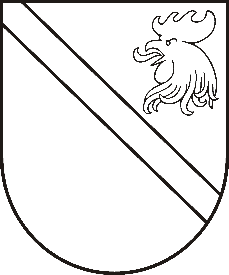 Reģ. Nr. 90000054572Saieta laukums 1, Madona, Madonas novads, LV-4801 t. 64860090, e-pasts: pasts@madona.lv ___________________________________________________________________________MADONAS NOVADA PAŠVALDĪBAS DOMESLĒMUMSMadonā2021.gada 19.janvārī									             Nr.24									       (protokols Nr.2, 23.p.)Par palīdzības – līdzfinansējuma piešķiršanu energoefektivitātes pasākumu veikšanai daudzdzīvokļu dzīvojamā mājā J.Ramaņa iela 13, Biksēre, Sarkaņu pagasts, Madonas novadāAr 01.12.2020. Komisija pretendentu izvērtēšanai palīdzības saņemšanai energoefektivitātes pasākumu veikšanai (turpmāk – Komisija) lēmumu Nr.7 biedrības “Raiņi”, reģistrācijas Nr.40008147528, 2020.gada 26.jūnija iesniegums par līdzfinansējumu piešķiršanu dzīvojamai mājai J.Ramaņa ielā 13, Biksēre, Sarkaņu pagasts, Madonas novads pašvaldības palīdzības programmas reģistrā tika reģistrēts palīdzības programmas reģistrā. 15.12.2020. par daudzdzīvokļu dzīvojamo māju J.Ramaņa iela 13, Biksēre, Sarkaņu pagasts, Madonas novads, ir iesniegti Madonas novada pašvaldības saistošo noteikumu Nr.9 “Madonas novada pašvaldības palīdzības piešķiršanas kārtība energoefektivitātes pasākumu veikšanai daudzdzīvokļu dzīvojamās mājās” (turpmāk tekstā – Saistošie noteikumi) 16.punktā noteiktie dokumenti, kas apliecina energoaudita un apliecinājuma kartes izstrādes veikšanu daudzdzīvokļu dzīvojamai mājai un saņemto pakalpojumu apmaksu EUR 9002,4 apmērā. Saskaņā ar Saistošo noteikumu 5.4.punktu, ir piešķirams līdzfinansējums energoefektivitātes pasākumiem – energoaudita veikšana un  apliecinājuma kartes izstrāde dzīvojamai mājai. 11.01.2021. Komisija pieņēma lēmumu virzīt lēmumprojektu skatīšanai domes sēdē  par palīdzības – līdzfinansējuma energoefektivitātes pasākumu veikšanai daudzdzīvokļu dzīvojamai mājai J.Ramaņa  iela 13, Biksēre, Sarkaņu pagasts Madonas novads piešķiršanu 50% apmērā no energoefektivitātes pasākumu veikšanas izmaksām, kas ir EUR 4501,2 (četri tūkstoši pieci simti viens euro 20 centi).Noklausījusies sniegto informāciju, pamatojoties uz Madonas novada pašvaldības saistošo noteikumu Nr.9 “Madonas novada pašvaldības palīdzības piešķiršanas kārtība energoefektivitātes pasākumu veikšanai daudzdzīvokļu dzīvojamās mājās” 11. punktu, ņemot vērā 11.01.2021. komisijas lēmumu un 19.01.2021. Finanšu un attīstības komitejas atzinumu, atklāti balsojot: PAR – 17 (Andrejs Ceļapīters, Artūrs Čačka, Andris Dombrovskis, Zigfrīds Gora, Antra Gotlaufa, Artūrs Grandāns, Gunārs Ikaunieks, Valda Kļaviņa, Agris Lungevičs, Ivars Miķelsons, Valentīns Rakstiņš, Andris Sakne, Rihards Saulītis, Inese Strode, Aleksandrs Šrubs, Gatis Teilis, Kaspars Udrass), PRET – NAV, ATTURAS – NAV, Madonas novada pašvaldības dome NOLEMJ:Piešķirt palīdzību – līdzfinansējumu energoefektivitātes pasākumu veikšanai daudzdzīvokļu dzīvojamās mājas J.Ramaņa iela 13, Biksēre, Sarkaņu pagasts, Madonas novads dzīvokļu īpašnieku kopībai 50% apmērā no energoefektivitātes pasākumu veikšanas izmaksām, kas ir EUR 4501,20 (četri tūkstoši pieci simti viens euro 20 centi). Finanšu nodaļai līdzfinansējumu ieskaitīt daudzdzīvokļu dzīvojamās mājas pārvaldnieka biedrība “Raiņi”, reģistrācijas Nr.40008147528, norēķinu kontā 10 dienu laikā no domes lēmuma pieņemšanas dienas.Domes priekšsēdētājs								          A.LungevičsE.Zāle 64860095